В рамках проекта обоснования размера санитарно-защитной зоны по фактору физического воздействия, располагающегося по адресу: Белгородская область, р-н Губкинский, п. Троицкий, проведены измерения фоновых уровней звукового давления (УЗД) и уровней звука (УЗ). Измерения производились в дневное время суток лабораторией  ООО «Центра экологического сопровождения и экспертизы.», Аттестат аккредитации прилагаются в соответствующих протоколах. При оценке шумового воздействия площадки  №2 (участок получения и выращивания поросят и участок холостых и супоросных свиноматок) мощностью свыше 12 000 голов АО «Троицкое», на прилегающую селитебную территорию, согласно п. 3.5 СанПиН 2.2.1/2.1.1.1200-03 были использованы значения фонового шума измеренного на прилегающей к предприятию территории указанные в протоколе  измерений  шума представленного в приложении 2.Для определения вклада предприятия в фоновые значения, по формуле 11 ГОСТ ISO 3745-2014 К1=10*Lg(1+10(-0,1*модуль(L1-L2))), из разности измеренного общего уровня шума и расчетного уровня шума предприятия определяют вклад (добавку) описываемых источников в фоновый уровень шума, либо по таблицы 12 разностей двух уровней. Результаты расчётов вклада описываемых источников в фоновый уровень шума в расчётной точке №1,2 представлены в таблице 3.6. для дневного периода, для ночного времени суток измерения фонового шума не проводились. 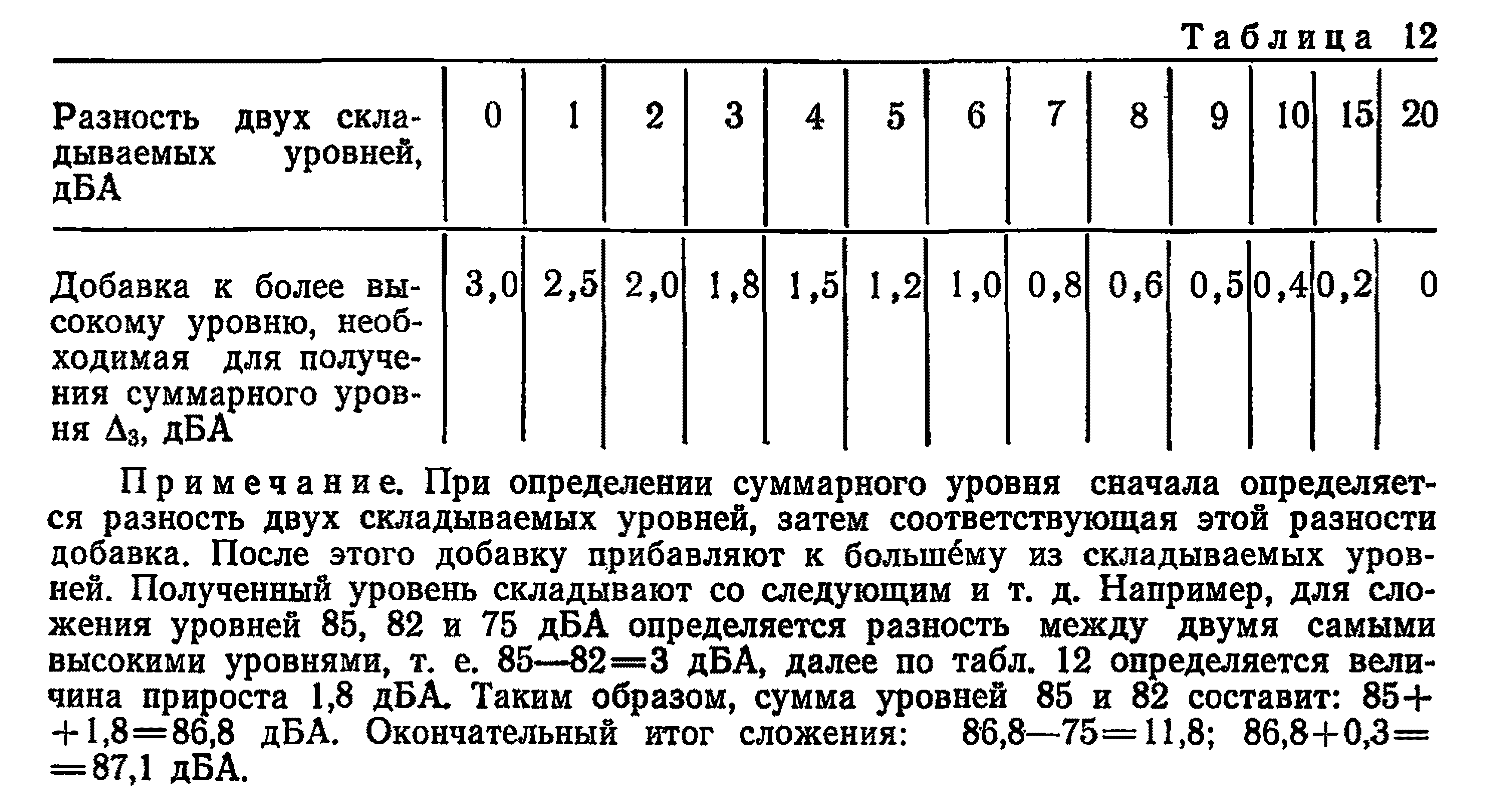 Таблице 3.6Результаты расчётов вклада описываемых источников в фоновый уровень шумаПо правилу сложения шума (табл. 5 СНиП II-12-77) при разности 10 и более дБ (дБа), фоновый шум не учитывается. В случаи если на границе жилой застройки фон превышает на 10 дБ, то нецелесообразно учитывать фон. В случае если разность между уровнем шума от оборудования и его фоновой величиной не превышает 10 дБ (дБА), то необходимо вносить поправку в результаты измерения (табл. 1)Нецелесообразно учитывать если уровень фона выше чем проектируемый (т.е. фон будет превалировать над проектируемым шумом, проектируемого не будет слышно) и наоборот если проектируемый уровень выше на 10 дба в сравнении с фоном, то фон не нужно учитывать (суммировать с проектируемым, фон не услышишь). Согласно формуле для суммирования источников шума по таблице 12 СНиП 23-03-2003 «Защита от шума» при разнице между двумя значениями уровня шума более 10 дБ их сумма равна наибольшему значению. Таким образом, увеличения шумового воз-действия не будет и согласно п. 3.5 проектируемый объект не является источником негативного воз-действия.Учет влияния фонового шумаИсходя из полученных расчётов, нужно отметить, что вклад в уровни шума создаваемого предприятия незначителен, в расчетной точке, расположенной на границе селитебной территории, где уровень шумового воздействия не превышает 55 дБА днем и максимального уровня звука 70 дБа днем. Максимальный уровень звукового давления в расчетной точке на границе зоны жилой застройки с учетом фонового шума в дневное время суток составил по эквиваленту 42,15 дБА, максимальный 43,5 дБА.Исходя из данного факта, мероприятия для понижения уровня шумового воздействия не требуются.Наименование точкиПоказатель31,5631252505001000200040008000Эквнвалентный, дБАМаксимальный, дБАточка 1результат инструментального определения общего уровня звукового давления в расчетной точке5450454339352623223638точка 2результат инструментального определения общего уровня звукового давления в расчетной точке4845443532353023233841точка 9Результат максимального расчетного определения уровней звукового давления создаваемого предприятием. в расчетной точке на границе зоны жилой застройки32,1933,9834,5539,7737,433,7530,524,5-5,1439,1540,35точка 1Разность уровней шума, дБ21,8116,0210,453,231,61,25002200точка 2Разность уровней шума, дБ15,8111,029,45001,25002300точка 1Вклад источников в общий уровень шума источников предприятия, дБ00,20,4332,533033точка 2Вклад источников в общий уровень шума источников предприятия, дБ0,20,40,5332,533033Разность уровней измеряемого и фонового шума, дБ (дБА)34-56-910 и болееВеличина, вычитаемая из измеренного значения уровня шума, дБ (дБА)3210